Virtual Pi2Go Programming: WS8 Sample Answers and TroubleshootingSample Answer 1:  If there is nothing in front of the robot it does nothing.  Otherwise it reverse and keeps printing out “reversing” until it is far enough away from the obstacle to stop.Sample Answer 2:  You would need to test it when there is an obstacle in front of it and when there isn’t an obstacle in front of it.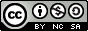 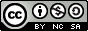 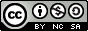 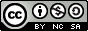 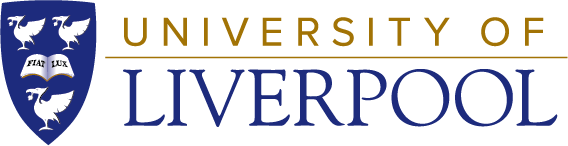  University of Liverpool, 2019This work is licensed under a Creative Commons Attribution-NonCommercial-ShareAlike 4.0 International License.